     Quieter than     Quieter than a sleeping mouse,  Quieter than a library,               Quieter than an abandoned house  Or the hopping of a tiny flea.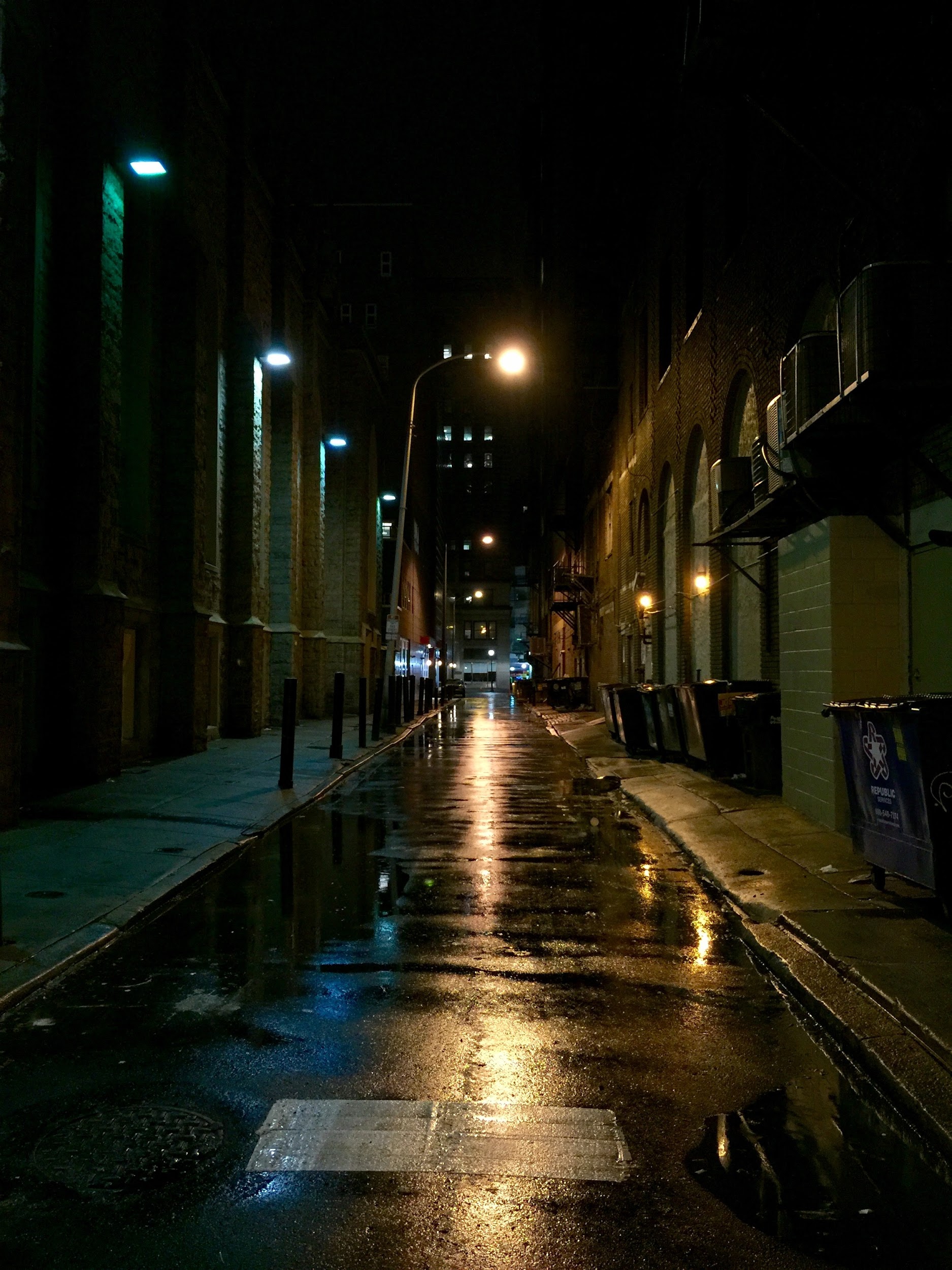 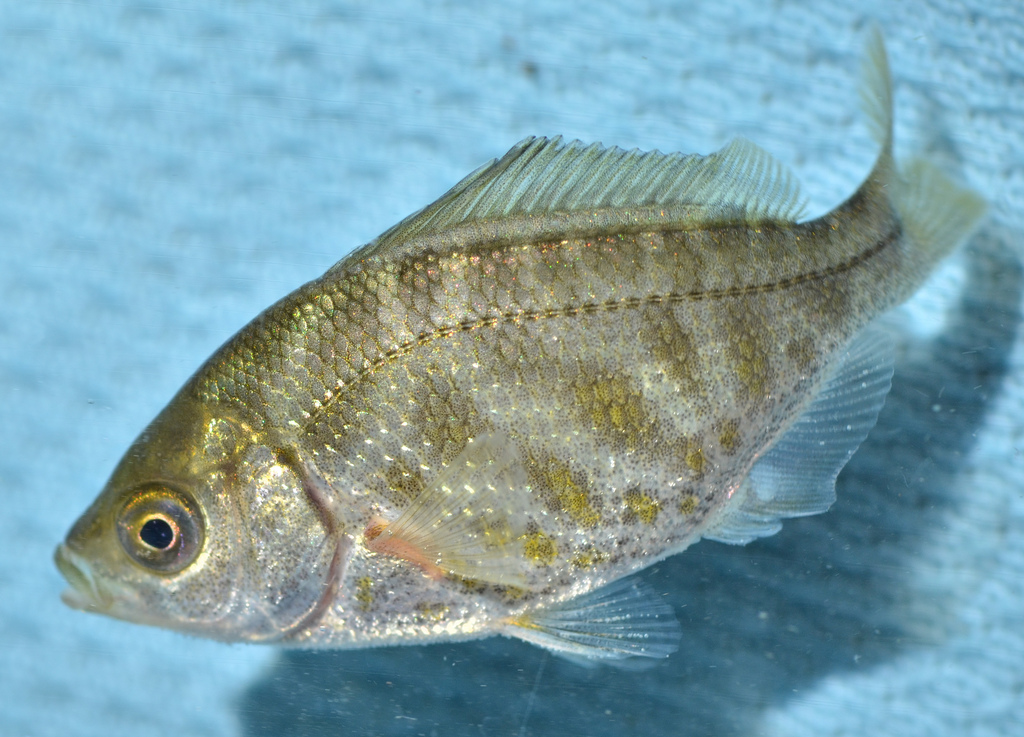 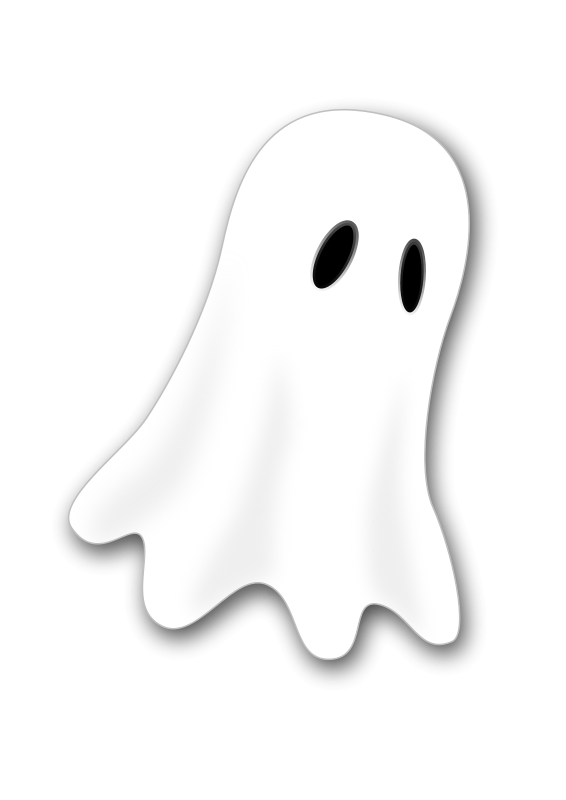 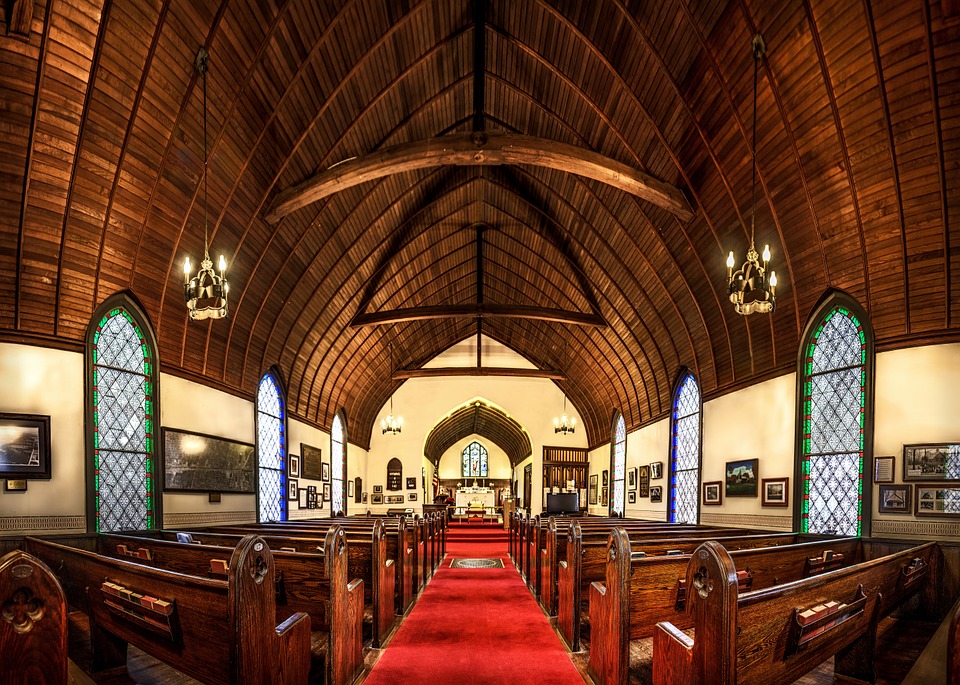   Quieter than a praying church,  quieter than a street by midnight,  Quieter than a swimming perch   Or quieter than the ghosts by daylight By Conor Casey.            